S1. Calculating spreading coefficientsFigure S1 shows the configuration of a particle formed from two different phases.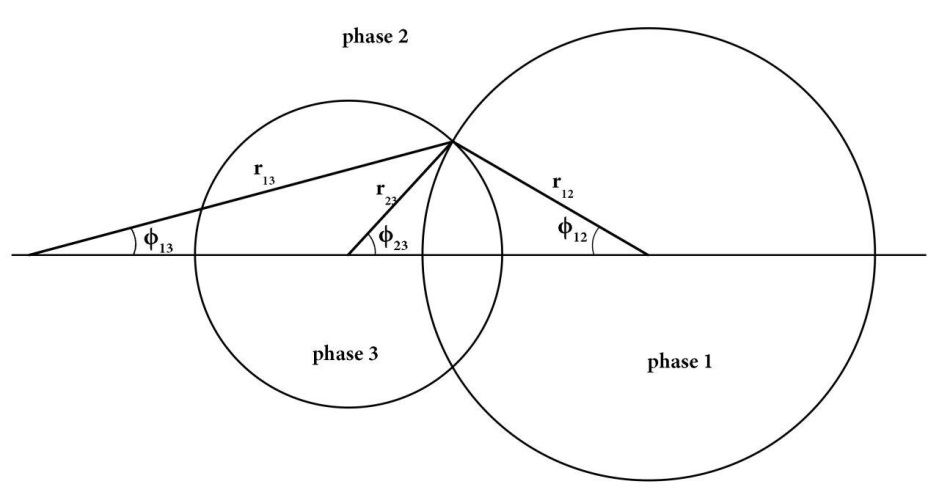 Figure S1: Configuration of a two-phase particle showing various geometrical parametersΦ12, Φ13 and Φ23 can be extracted from FE-SEM images of Janus particles. θ1, θ2 and θ3 as interfacial angles are calculated using Equations (S1)-(S3): 										(S1)											(S2)										(S3)Also, interfacial tensions can be obtained using Equation (S4):									(S4)The results obtained from FE-SEM images, Figure S1 and equations (S1)-(S4) for PMAA@PHEMA dumbbell-like Janus particles are summarized in Table S1. Table S1: Geometrical parameters, interfacial tensions and spreading coefficients of obtained Janus particlesa: synthesized via one together feeding approachb: synthesized via rest feeding approachParameterPMAA@PHEMAPMAA@PHEMAParameterABΦ1224.434.7Φ2332.032.9Φ1314.019.3θ1169.6164.6θ256.467.6θ3134.0127.8σ1216.114.8σ1318.717.3σ234.04.9S1-30.8-27.2S2-1.4-2.4S3-6.6-3.4